Tematy do realizacji dla uczniów kl. VII a    Grażyna DoniecDrodzy Uczniowie kl. VII a Poniżej zamieszczam Wam tematy zajęć do zapisania w zeszycie i ćwiczenia , które należy wykonać.Temat: Ile wiemy, co umiemy?          20.04.2020 r.Cel: Czas na posumowanie.Otwórzcie podręcznik na stronie 201 oraz 202Przyjrzyjcie się schematowi: „Ojczyzna”„Zdania złożone” „Przecinek w zdaniu złożonym”Przypomnijcie sobie informacje w  okienkach. Gdybyście czegoś zapomnieli, pod każdym okienkiem jest nr strony, na której znajdziecie potrzebne wiadomości.Możecie rozwiązać test „Sprawdź swoją wiedzę i umiejętności” na s. 203 – 204.Przygotujcie się do sprawdzianu. Na pewno będą zdania złożone.Karta pracyAnkietaOceń stopień opanowania przez siebie materiału z 4. rozdziału podręcznika. W tym celu samodzielnie wypełnij ankietę. Odpowiadaj na pytania szczerze i nie dziel się z innymi swoimi wynikami. Następnie zastanów się, jakie metody uczenia się byłyby najskuteczniejsze w przypadku opanowywania poszczególnych umiejętności.Liczba odpowiedzi:• zdecydowanie tak ...• raczej tak ...• raczej nie ...• zdecydowanie nie ...Twoje pomysły na to, jak możesz opanować materiał…………………………………………...Prześlijcie ankietę na mój adres mailowy- wystarczą odpowiedzi. Kropkę liczyć jako punkt.Temat: Twórca i jego dzieło - Adam Mickiewicz         21.04.2020 r.   Cele lekcji: Określenie roli podróży w życiu i twórczości  Adama Mickiewicza. 	        Wskazanie momentu przełomowego dla romantycznej twórczości wieszcza.  1. Przypomnijcie sobie informacje o życiu i twórczości Adama Mickiewicza s. 152 – 153.  2. Zapoznajcie się z nowymi informacjami o poecie zawartymi w podręczniku na s. 206 - 207.       Dotyczą one odbytych podróży Adama Mickiewicza oraz przełomowego momentu dla      romantycznej  twórczości wieszcza.  3. Pracujcie ze słownikiem. Zapiszcie w zeszycie hasło „Podróż” i wybierzcie te znaczenia,       które  znajdowały się w kręgu zainteresowań romantyków.      Wskazówka – tekst „Romantyczny podróżnik” s. 207  4. Dokończcie zdania i zapiszcie je w zeszycie:      Manifestem nowej postawy romantycznej w literaturze polskiej był utwór …………………      W napisanym w 1822 r. przez Adama Mickiewicza cyklu świat realny przenika się ze …..        ……………………………………………………….       Do napisania „Ballad i romansów” zainspirowały poetę ……………………………………       ……………………………………………………………………………………………..       Pod wpływem podróży na Krym Adam Mickiewicz napisał ………………………………       Romantycy podróżowali po świecie z różnych powodów, m. in. dlatego, ………………..       ………………………………………………………………………………………………Temat:  Wyobraźnia  ludowa  2 godz.                     22.04.2020r.      24.04.2020r.Cele lekcji: Poznanie ballady Adama Mickiewicza pt. „Świtezianka”Przeczytaj utwór Świtezianka- podręcznik s.208 lub wysłuchaj. Podaję link:https://www.youtube.com/watch?v=eTZM2nnNXToWykonaj ćw.1,2,3 s. 211 dotyczące świata przedstawionego. Zwróć uwagę na elementy realistyczne i fantastyczne w utworze(Świtezianka -nimfa wodna, pląsanie po powierzchni wody, jęki pod modrzewiem, kuszenie strzelca, taniec na środku jeziora, miejsce spotkań kochanków, osoba strzelca, złożenie i niedotrzymanie przysięgi, przyroda, kuszenie strzelca).UzupełnijGłównymi bohaterami utworu są młody ........................................ i ...............................dziewczyna.
Za.............................. i ................. młodzieniec musiał ponieść karę. Niewierny kochanek utonął w wodach……………………, a po śmierci ........................ ........................................ Z utworu wypływa morał, ludowa prawda,…………………………………………………………………………………………….      Wskazówka:Dziewczyna-ani narrator, ani strzelec nic o niej nie wiedzą, postać tajemnicza i fantastyczna, jej dwukrotnie wypowiedziana przestroga jest zapowiedzią kary za zdradę. Strzelec-mówi o nim narrator i on sam, jest zakochany i składa przysięgę wierności, waha się, czy biec za nimfą, urok przyrody i nieznajomej dziewczyny zdecydował o złamaniu przysięgi.Narrator-przedstawia bohaterów, opisuje ich sytuację, jego wiedza jest ograniczona, świadczą o tym pytaniaWina  strzelca –złamanie przysięgiKara  -  utonięcie w otchłaniach jeziora, błąkanie jego duszy    Zastanów się:Czy można bohaterów osądzić jednoznacznie?Przeczytaj definicję z podręcznika s.215 Nowa wiadomość i udowodnij, że Świtezianka jest balladą.,,Świtezianka’’ jest balladą,  gdyż jej tematyka sięga do ludowych źródeł, jest rytmiczna, rzeczywistość przeplata się z......................................., panuje nastrój........................................ i ........................
Ballada jest .................................. z pogranicza epiki, liryki i .............................Ballada zbudowana jest z 38………..o rymach dokładnych w układzie………………….Nagromadzenie epitetów,…………………………………………………………………………………………………………..                  niezwykłych obrazowych porównań…………………………………………………………… oraz wyrazów dźwiękonaśladowczych……………………………………………………………………… służy   stworzeniu nastroju. Liczne czasowniki ……………………………………………………………..podkreślają dynamikę utworu.Notatkę zapisujecie w zszycie. Jeśli ktoś ma drukarkę może uzupełnić i wkleić.Przyjrzyj się ilustracji do tekstu Adama Mickiewicza i wykonaj polecenia.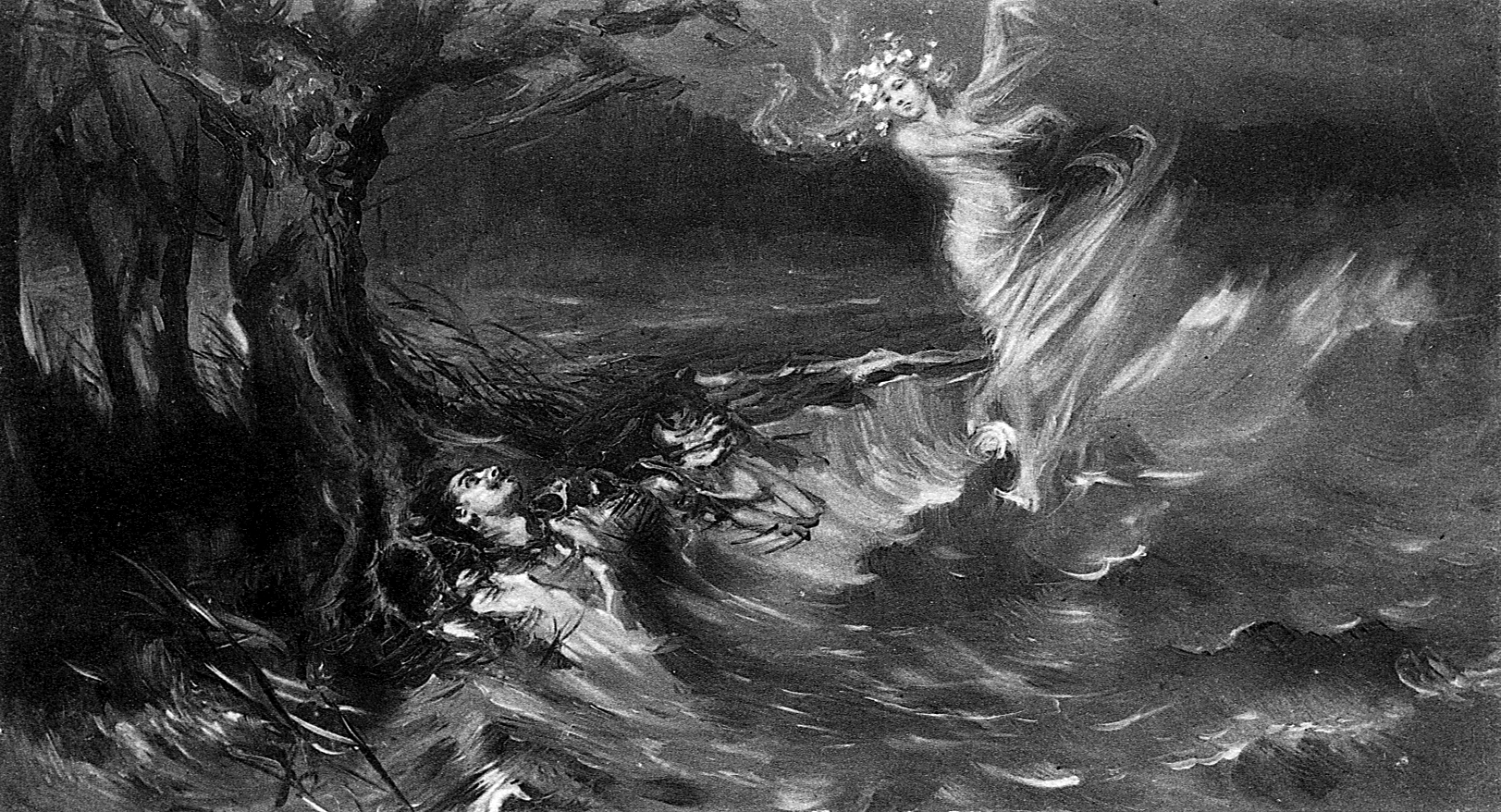 Konstanty Górski, ilustracja do ballady Adama Mickiewicza Świtezianka, koniec XIX w. Zapisz fragment ballady, którego dotyczy ta ilustracja........................................................................................................................................................3. Opisz naturę przedstawioną na tej ilustracji …………………………………………………………………………………………………………………………………………………………….Temat: Natura  i wyobraźnia                24.04.2020 r.Cele lekcji:  Poznanie sonetu Adama Mickiewicza „Stepy akermańskie”NaCoBeZu: (Na co będę zwracał uwagę)ustalam przynależność utworu do rodzaju literackiego – sonetwskazuję podmiot lirycznywypowiadam się na temat podmiotu lirycznegoopisuję, co widzi bohater w trakcie podróżydzielę utwór na dwie części – opisową i refleksyjną i określam, co jest tematem każdej z nichwskazuję środki stylistyczne i określam ich funkcjęopisuję nastrój towarzyszący „ja” lirycznemu podczas podróżyinterpretuję puentę utworuwyjaśniam, dlaczego autor „Stepów akermańskich” używa raz liczby pojedynczej a raz mnogiejAdam Mickiewicz w 1825 r. odbył podróż na Krym. Sonety krymskie to cykl 18 wierszy. Ukazał się w 1826 roku . Stanowi poetyckie świadectwo podróży poety. Cykl otwiera sonet „Stepy akermańskie.” Po procesie filomatów Mickiewicz zamieszkał w Odessie. Wybrał się na Krym w towarzystwie przyjaciół, m.in. Karoliny Sobańskiej, Jana Witta i Henryka Rzewuskiego. Odwiedził miejsca, które wprowadził do swoich utworów. Fascynująca podróż  stała się wielką inspiracją poetycką, a przede wszystkim świadectwem opisu wrażeń i emocji Pielgrzyma podróżującego po Krymie:  https://epodreczniki.pl/a/samotnosc-wedrowca-w-stepach-akermanskich-adama-mickiewicza/D1FQS0BDv  1. Zapoznaj się z nową wiadomością  s. 213 i zapisz w zeszycie, co to jest „sonet”2. Przeczytaj sonet „ Stepy akermańskie” i wysłuchaj recytacji. Podaję link:https://www.youtube.com/watch?v=9Wy8yDXdVec3.Zapisz w zeszycie:    Kim jest podmiot liryczny i jaki nastrój mu towarzyszy?    Gdzie podróżuje i co widzi?    Określ tematykę poszczególnych fragmentów sonetu.     Co zawiera część opisowa -1, 2  zwrotka, co refleksyjna - 3, 4    Omów środki poetyckie zastosowane w wierszu.    Możesz skorzystać z pytań pod wierszem s. 213 (1-10)   Zinterpretuj puentę utworu.Pomoc:https://poezja.org/wz/interpretacja/1821/Stepy_akerma%C5%84skiehttps://eszkola.pl/jezyk-polski/stepy-akermanskie-1082.html?strona=2Notatkę proszę przesłać na  mój adres mailowy, który znajduje się na stronie szkoły.Za tydzień zaczynamy omawiać „Opowieść wigilijną”PYTANIAZDECYDOWANIE TAKRACZEJ TAK RACZEJ NIE ZDECYDOWANIE NIECzy potrafisz:wymienić tytuły poznanych na lekcjach utworów literackich?podać imiona i nazwiska  twórców poznanych utworów literackich?przedstawić historię życia tytułowego bohatera „Latarnikaˮ?wskazać problemy poruszane w poznanych wierszach?wymienić bohaterów narodowych opisanych w poznanych utworach? rozróżnić zdania złożone współrzędnie od  złożonych podrzędnie?rozpoznać rodzaje zdań współrzędnie i podrzędnie złożonych?bezbłędnie stosować znaki interpunkcyjne?